ALLEGATO BGRIGLIA VALUTAZIONE TITOLIOGGETTO: PNRR – Missione 4: Istruzione e ricerca – Componente 1 – Potenziamento dell’offerta dei servizi di istruzione: dagli asili nido alle Università - Investimento 3.1: nuove competenze e nuovi linguaggi. Azioni di potenziamento delle competenze STEM e multilinguistiche (D.M. 65/2023) e multilinguistiche. Codice identificativo progetto: M4C1I3.1-2023-1143-P-31160Titolo Progetto: “STEM AND LANGUAGES FOR EVERYONE”   CUP: G14D23004570006AVVISO DI SELEZIONE INTERNO Per il conferimento di: N. 2 Incarichi individuali di formatore Esperto aventi ad oggetto “Percorsi di orientamento e formazione per il potenziamento delle competenze STEM, digitali e di innovazione” N. 2  Incarichi individuali di tutor aventi ad oggetto “Percorsi di orientamento e formazione per il potenziamento delle competenze STEM, digitali e di innovazione” Al Dirigente Scolastico   dell’Istituto Comprensivo “Vivaldi-Murialdo” TorinoIl/la sottoscritto/a  ____________________________________________________________________ nato/a a _____________________________________________________________ il ______________ residente a ________________________________________________________ Prov. _______  CAP __________ via _____________________________________________________________________ tel. ____________________________________________ cell. ________________________________ email __________________________________________ presa visione dell’Avviso pubblico per la selezione di personale interno - personale altre istituzioni scolastiche – personale esterno per il conferimento per la realizzazione del progetto PNRR – Missione 4: Istruzione e ricerca – Componente 1 – Potenziamento dell’offerta dei servizi di istruzione: dagli asili nido alle Università - Investimento 3.1: nuove competenze e nuovi linguaggi - Azioni di potenziamento delle competenze STEM e multilinguistiche (D.M. 65/2023) prot. n. 1894 del 26/02/2024 in qualità di □ insegnante a tempo indeterminato dell’Istituto di scuola dell’Infanzia/Primaria/Secondaria di 1° grado□ insegnante a tempo determinato dell’Istituto di scuola dell’Infanzia/Primaria/Secondaria di 1° grado con contratto al _______________________consapevole che la falsità in atti e le dichiarazioni mendaci sono punite ai sensi del codice penale e delle leggi speciali in materia e che, laddove dovesse emergere la non veridicità di quanto qui dichiarato, si avrà la decadenza dai benefici eventualmente ottenuti ai sensi dell’art. 75 del d.P.R. n. 445 del 28 dicembre 2000 e l’applicazione di ogni altra sanzione prevista dalla legge, nella predetta qualità, ai sensi e per gli effetti di cui agli artt. 46 e 47 del d.P.R. n. 445 del 28 dicembre 2000, DICHIARAdi aver preso visione dell’Avviso pubblico di selezione emesso dall’Istituto Comprensivo “Vivaldi-Murialdo” e di accettare integralmente le disposizioni e le condizioni ivi riportate;  di essere in possesso dei titoli e delle sotto elencate esperienze secondo la tabella di attribuzione del punteggio allegata all’Avviso pubblico emanato dall’Istituto Comprensivo “Vivaldi-Murialdo”;di essere a conoscenza che, qualora dall’eventuale controllo delle dichiarazioni rese, emerga la non veridicità del contenuto di quanto dichiarato, verrà escluso dalla graduatoria. Scheda di autovalutazione titoli culturali, di formazione e certificazioni specifiche ▢    Esperto  ▢   TutorSCHEDA DI AUTOVALUTAZIONE ESPERIENZE PROFESSIONALITutti i titoli culturali e le esperienze professionali dichiarati dal/dalla candidato/a dovranno trovare puntuale riscontro nel curriculum vitae allegato all’istanza di candidatura.Data ____________________		                                                     Firma _________N REQUISITO PUNTI ATTRIBUIBILI PUNTEGGIO MASSIMO VALUTABILE PUNTI  DICHIARATI 1Laurea Magistrale/Vecchio ordinamento attinente l’oggetto dell’incarico .Con lode: 15 puntida 100 a 110: 12 puntiinferiore a 100: 8 punti152Laurea Triennale  attinente l’oggetto dell’incarico  solo per scuola primaria e dell’infanzia553Diploma di Scuola Secondaria Superiore (in alternativa ai punti 1 e 2  e solo per scuola primaria e dell’Infanzia (quinquennale o quadriennale - Istituto Magistrale Vecchio ordinamento)5104Dottorati di Ricerca, Master, Specializzazioni, Corsi di perfezionamento post lauream biennali coerenti con il Progetto  3 15 5Corsi di Formazione di almeno 12 ore attinenti al Progetto (con attestato finale)1  per ogni corso56Specializzazioni per l’insegnamento in ambito psico/pedagogico e inerenti materie STEM2 per ogni corso47Certificazioni linguistiche erogate da Enti certificatori riconosciuti B1: 2 puntiB2: 4 puntiC1: 6 puntiC2: 8 punti89Certificazioni per Competenze informatiche  15TOTALE PUNTIN REQUISITO PUNTI ATTRIBUIBILIPUNTEGGIOMASSIMOVALUTABILEPUNTI  DICHIARATI 1Anzianità di servizio ruoloda 1 a 5 anni: 5 puntida 5 a 10 anni:10 puntioltre 10 anni: 15 punti15 2Interventi di formazione tenuti in qualità di esperto attinenti al Progetto 5 punti per ogni corso253Esperto/Tutor in progetti PON: 3 punti per ogni esperienza154Incarico di Collaboratore del Dirigente o Funzione Strumentale.1 punto per ogni anno105Incarico di docenza in corsi curricolari ed extracurricolari per alunni nell’ambito delle STEM0,5 punti per ogni anno di docenza1 punto per ogni laboratorio extracurricolare1556Esperienza come docente tutor ( TFA, PAS, tirocinio studenti universitari, docenti neoassunti)1 punto per ogni esperienza4TOTALE PUNTI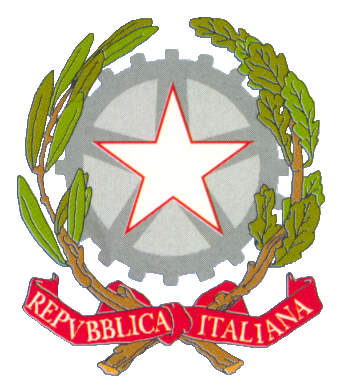 